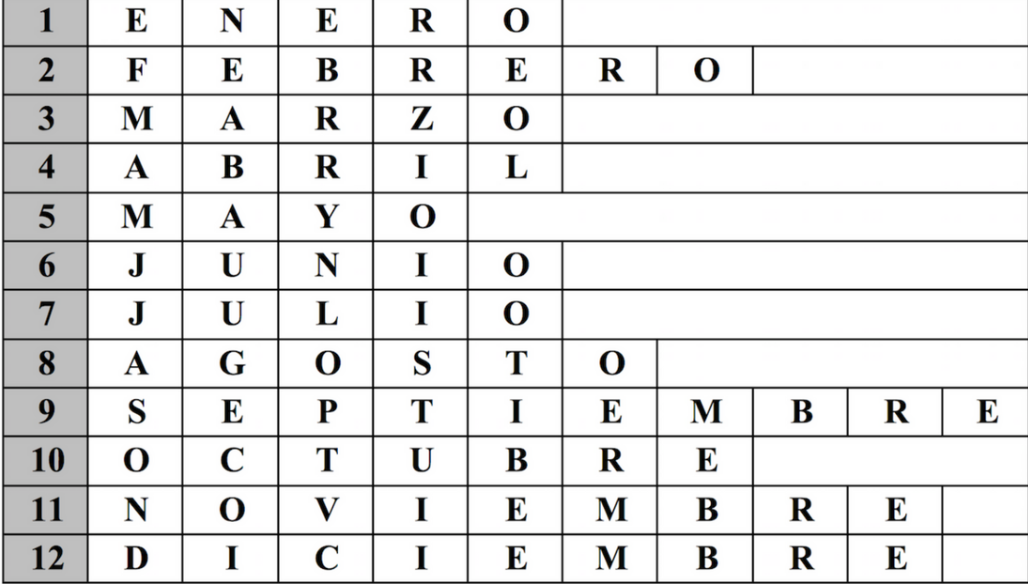 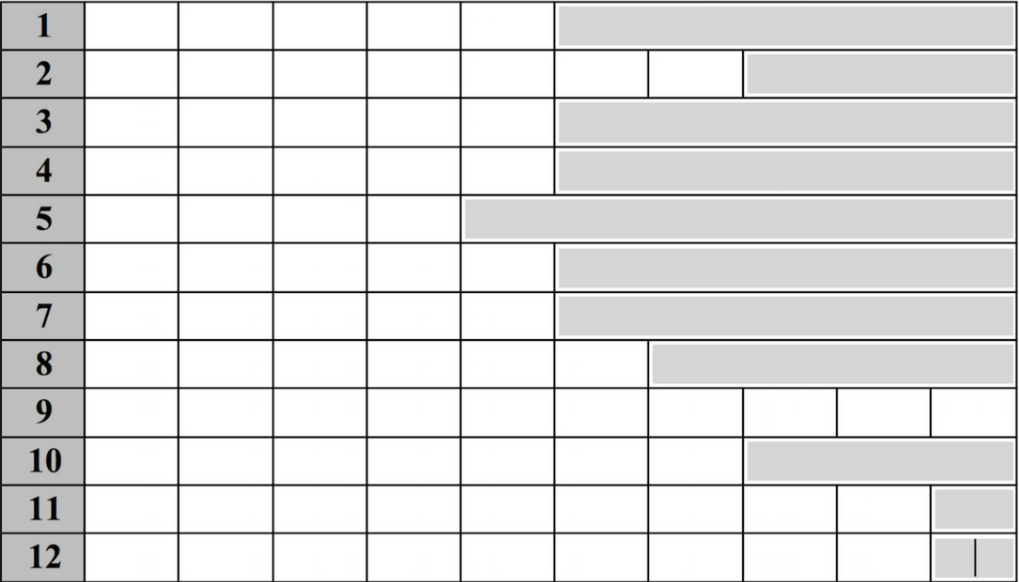 ACTIVIDAD:"De Diciembre a Enero"NIVEL:ESOObjetivos:Aprender a resolver problemas de manera rápida y eficaz a partir del trabajo en equipo y una correcta estrategia.	DesarrolloLos alumnos se reparten en grupos de 4-5 alumnos. Formados los grupos, el tutor reparte a cada grupo un sobre que contiene los meses del año con la particularidad que están esparcidos en papelitos que contiene cada uno una letra. La suma total de las letras da todos los meses del año.Antes de iniciar la actividad, el tutor dará unos minutos para que cada grupo elabore su estrategiaCada equipo debe conseguir formar el nombre de los doce meses del año en el menor tiempo posible.1ª Parte: Cronometrar el tiempo que tardan Deben colocar en la plantilla en blanco los nombres de los meses del año ordenados2º Parte . Reflexión: Por grupos  (5 minutos)¿Qué estrategia ha seguido tu equipo?¿Crees que hubieras tardado menos tiempo si hubieras realizado la actividad tú solo?¿Qué beneficios aporta trabajar en equipo para un objetivo común?5º Puesta en común: (5 minutos)Material necesario- Plantilla con las letras de los meses del año- Sobres según el número de grupos- Hoja para la reflexiónTiempo30 minutos máximo							Objetivos:Aprender a resolver problemas de manera rápida y eficaz a partir del trabajo en equipo y una correcta estrategia.	DesarrolloLos alumnos se reparten en grupos de 4-5 alumnos. Formados los grupos, el tutor reparte a cada grupo un sobre que contiene los meses del año con la particularidad que están esparcidos en papelitos que contiene cada uno una letra. La suma total de las letras da todos los meses del año.Antes de iniciar la actividad, el tutor dará unos minutos para que cada grupo elabore su estrategiaCada equipo debe conseguir formar el nombre de los doce meses del año en el menor tiempo posible.1ª Parte: Cronometrar el tiempo que tardan Deben colocar en la plantilla en blanco los nombres de los meses del año ordenados2º Parte . Reflexión: Por grupos  (5 minutos)¿Qué estrategia ha seguido tu equipo?¿Crees que hubieras tardado menos tiempo si hubieras realizado la actividad tú solo?¿Qué beneficios aporta trabajar en equipo para un objetivo común?5º Puesta en común: (5 minutos)Material necesario- Plantilla con las letras de los meses del año- Sobres según el número de grupos- Hoja para la reflexiónTiempo30 minutos máximo							